LAPORAN TUGAS AKHIRUJIAN SERTIFIKASI MICROSOFT WORD ONLINEDiajukan Sebagai Salah Satu Syarat Untuk Memperoleh Gelar Ahli Madya  Pada Sekolah Tinggi Manajemen Informatika dan KomputerAKAKOMYOGYAKARTA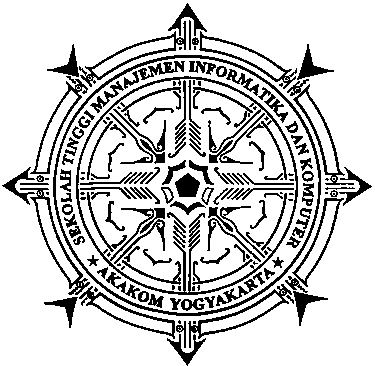 Disusun Oleh :Nama              :   M. Abdi AmrullahNo. Mhs	         :   073110074Jurusan          :   Manajemen InformatikaJenjang 	         :   Diploma III (D 3)SEKOLAH TINGGI MANAJEMEN INFORMATIKA DAN KOMPUTERA K A K O MYOGYAKARTA2010